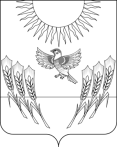 АДМИНИСТРАЦИЯ ВОРОБЬЕВСКОГО МУНИЦИПАЛЬНОГО РАЙОНАВОРОНЕЖСКОЙ ОБЛАСТИПОСТАНОВЛЕНИЕ  от   13.03.2013 г.  №	118          	    	            с. ВоробьевкаВ соответствии с пунктом 3 Указа Президента РФ от 18.05.2009 года № 557 «Об утверждении перечня должностей федеральной государственной службы, при назначении на которые граждане и при замещении которых федеральные государственные служащие обязаны представлять сведения о своих доходах, об имуществе и обязательствах имущественного характера, а также сведения о доходах, об имуществе и обязательствах имущественного характера своих супруги (супруга) и несовершеннолетних детей», Федеральным законом от 03.12.2012 г. № 230-ФЗ «О контроле за соответствием расходов лиц, замещающих государственные должности, и иных лиц их доходам», администрация Воробьевского муниципального районаП О С Т А Н О В Л Я Е Т :	1. Утвердить прилагаемый перечень должностей муниципальной службы при назначении на которые граждане обязаны представлять сведения о своих доходах, об имуществе и обязательствах имущественного характера, а так же сведения о доходах, об имуществе и обязательствах имущественного характера своих супруги (супруга) и несовершеннолетних детей и при замещении которых муниципальные служащие обязаны представлять сведения о своих доходах и расходах, об имуществе и обязательствах имущественного характера, а так же сведения о доходах и расходах, об имуществе и обязательствах имущественного характера своих супруги (супруга) и несовершеннолетних детей.2. Признать утратившими силу:- постановление администрации Воробьевского муниципального района Воронежской области от 10.07.2009 года № 174 «Об утверждении должностей муниципальной службы при назначении на которые граждане и при замещении которых муниципальные служащие обязаны представлять сведения о своих доходах, об имуществе и обязательствах имущественного характера, а так же сведения о доходах, об имуществе и обязательствах имущественного характера своих супруги (супруга) и несовершеннолетних детей»;- постановление администрации Воробьевского муниципального района Воронежской области от 21.06.2012 года № 238 «О внесении изменений в Перечень должностей муниципальной службы, при назначении на которые граждане и при замещении которых муниципальные служащие обязаны представлять сведения о своих доходах, об имуществе и обязательствах имущественного характера, а также сведения о доходах, об имуществе и обязательствах имущественного характера своих супруги (супруга) и несовершеннолетних детей утвержденный постановлением администрации Воробьевского муниципального района от 10.07.2009 года № 174».3. Контроль за исполнением настоящего постановления возложить на руководителя аппарата администрации Воробьевского муниципального района Рыбасова Ю.Н.Глава администрации муниципального района			                 			И.Т. РябининПеречень должностей муниципальной службы, при назначении на которые граждане обязаны представлять сведения о своих доходах, об имуществе и обязательствах имущественного характера, а так же сведения о доходах, об имуществе и обязательствах имущественного характера своих супруги (супруга) и несовершеннолетних детей и при замещении которых муниципальные служащие обязаны представлять сведения о своих доходах и расходах, об имуществе и обязательствах имущественного характера, а так же сведения о доходах и расходах, об имуществе и обязательствах имущественного характера своих супруги (супруга) и несовершеннолетних детей	1. Должности муниципальной службы, отнесенные Реестром должностей муниципальной службы, утвержденным Решением Совета народных депутатов Воробьевского муниципального района от 11.04.2008 г. № 23 «Об утверждении реестра должностей муниципальной службы в Воробьевском муниципальном районе» к высшей, главной и ведущей группе должностей муниципальной службы.Руководитель аппарата администрациимуниципального района						Ю.Н. РыбасовОб утверждении перечня должностей муниципальной службы при назначении на которые граждане обязаны представлять сведения о своих доходах, об имуществе и обязательствах имущественного характера, а так же сведения о доходах, об имуществе и обязательствах имущественного характера своих супруги (супруга) и несовершеннолетних детей и при замещении которых муниципальные служащие обязаны представлять сведения о своих доходах и расходах, об имуществе и обязательствах имущественного характера, а так же сведения о доходах и расходах, об имуществе и обязательствах имущественного характера своих супруги (супруга) и несовершеннолетних детейПриложениек постановлению администрации муниципального районаот____.03.2013 г. №____